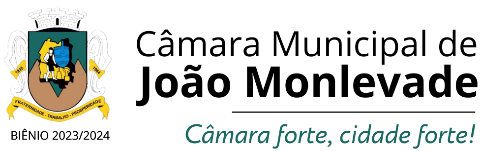 PAUTA DA 147ª REUNIÃO ORDINÁRIA EM 26 DE JUNHO DE 2024.I - ATA.II - CORRESPONDÊNCIAS RECEBIDAS:-Ofício n°254/2024, da Gerência Executiva da Caixa Econômica Federal, comunicando repasse no valor de R$ 481.104,00(quatrocentos e oitenta e um mil cento e quatro reais) ao Programa Desenvolvimento Regional, Territorial e Urbano;-Correspondência da Gerência Executiva do Governo Federal informando celebração de Termo de Compromisso entre o município de João Monlevade e a Caixa Econômica Federal para construção de creche no bairro Planalto.III - CORRESPONDÊNCIAS EXPEDIDAS:-Ofícios n°159, 160 e 169, enviados ao prefeito Municipal, Dr. Laércio Ribeiro, encaminhando o expediente deliberado na Sessão Ordinária realizada no dia 19 de junho de 2024,sendo: - Para providências: - Indicações n°s: - 553 do vereador Gustavo Prandini; - 554, 583 e 584 do vereador Leles Pontes; -555, 556, 557, 558, 559, 586, 587, 588 e 589, do vereador  Belmar Diniz; -560, 561, 562, 563, 564, 572, 573, 574, 575 e 576, do vereador Tonhão; - 565, 566, 567, 568, 569, 577, 578, 579, 580 e 581,do vereador Fernando Linhares; - 570,do vereador Pastor Lieberth; - 571,do vereador Thiago Titó; - 582,do vereador Revetrie Teixeira; - 585,do vereador Bruno Braga; - 590,do vereador Doró da Saúde; - Requerimento n°s: 23 e 25, do vereador Revetrie; para sanções: -Proposições de Lei n°s: 1.451/2024,do Executivo; -1.459/2024, do vereador Revetrie Teixeira; -1.461/2024, dos vereadores Belmar Diniz e Bruno Cabeção; -1.466/2024, do vereador Gustavo Maciel; - 1.469/2024, do Executivo; - 1.475/2024, do vereador Leles Pontes; -para conhecimento: -Resoluções nºs: 776 ,777 e 778;- Ofícios nºs 161 ao 168, expressando aos Familiares as condolências desta Casa Legislativa por ocasião dos falecimentos dos senhores (as): Jorge Luiz dos Santos, Carlos Roberto de Souza, Edson Ilídio Gomes ,das senhoras: Conceição Lourenço Sabino, Maria das Graças Ferreira, Cleuza Maria Donato, Maria das Dores “Dona Tita” e  do jovem Luís Felipe Magalhães;-Ofício n° 170, ao senhor Marcílio de Carvalho, comunicando a outorga do título de Cidadão Honorário, de iniciativa do vereador Marcos Dornelas;-Ofício n° 171, ao senhor César Henrique Gandra, comunicando a outorga do título de filho ilustre de iniciativa do vereador Marco Zalém Rita; -Ofício n°172, à Associação Cultural do Congado de Nossa Senhora de Santana do bairro Laranjeiras, comunicando a outorga de Diploma de Honra ao Mérito, de iniciativa do vereador Bruno Nepomuceno Braga.IV - ORDEM DO DIA (PROJETOS PARA VOTAÇÃO):EM SEGUNDO TURNO E REDAÇÃO FINAL: - PROJETO DE LEI Nº 1.470/2024, de iniciativa do vereador Gustavo José Dias Maciel, que Inclui os eventos “Miss João Monlevade e Mister João Monlevade” no Calendário Oficial do Município de João Monlevade.-PROJETO DE LEI Nº 1.474/2024, de iniciativa do vereador Belmar Lacerda Silva Diniz, que Dispõe sobre a concessão do benefício de meia-entrada em eventos artístico-culturais e esportivos para famílias inscritas no Cadastro Único para Programas Sociais do Governo Federal (CadÚnico) e dá outras providências.EM PRIMEIRO TURNO:- PROJETO DE LEI Nº 1.467/2024, de iniciativa do vereador Gustavo José Dias Maciel, que Institui a meia-entrada para professores em eventos culturais, estádios, teatros, sessões de cinema, shows e outros, no município de João Monlevade, e dá outras providências. - PROJETO DE LEI Nº 1.471/2024, de iniciativa do vereador Fernando Linhares Pereira, que Institui a meia-entrada para Policiais Civis, Policiais Militares, Policiais Rodoviário Federal, Policiais Penais, Guarda Municipal e Bombeiro Militar em eventos culturais, estádios, teatros, sessões de cinema, shows e outros em João Monlevade, e dá outras providências.EM TURNO ÚNICO:- PROJETO DE LEI Nº 1.473/2024, de iniciativa do Executivo, que Denomina de rua Canarinho a rua projeta perpendicular à rua Gaivota, no bairro Cidade Nova.V – LEITURA DE PROPOSIÇÕES:PROJETOS PARA LEITURA:- PROJETO DE LEI Nº 1.482/2024, de iniciativa do Executivo, que Dispõe sobre o Distrito Industrial do Município de João Monlevade, estabelece incentivos à instalação de indústrias e comércios, e dá outras providências.- PROJETO DE LEI Nº 1.483/2024, de iniciativa do vereador Marcos Vinicius Martins Dornelas, que Denomina de “Itagiba Vieira Nascimento”, a praça a ser construída na área localizada na rua Tupiniquins, em frente à casa nº 09 no bairro Santa Cruz. -PROJETO DE LEI Nº 1.484/2024, de iniciativa dos vereadores Belmar Lacerda Silva Diniz, Marcos Vinícius Martins Dornelas e Thiago Araújo Moreira Bicalho, que Dispõe sobre a campanha “Maio Vermelho” no município de João Monlevade, voltada à conscientização sobre os acidentes vasculares cerebrais, e dá outras providências.-PROJETO DE RESOLUÇÃO Nº 487/2024, de iniciativa do vereador Gustavo José Dias Maciel, que Concede o Título de Filha Ilustre do Município de João Monlevade à arquiteta Larissa Cristina Reis Silva Gonçalves.VI - LEITURA DE ANTEPROJETOS:-Não há.VII - LEITURA DE REQUERIMENTOS:- Não há.VIII - LEITURA DE INDICAÇÕES:- n° 591, do vereador Gustavo Maciel, indicando instalação de uma lombada na rua Caraça, nas proximidades do n°141, no bairro Serra;- n° 592, do vereador Gustavo Maciel, indicando instalação de uma faixa de pedestre em frente a CEMEI Imaculada Conceição, na rua Caraça no n° 95, no bairro Serra;- n° 593, do vereador Tonhão, indicando o serviço de complementação do recapeamento asfáltico na rua Caraça, ao redor da praça, no bairro Promorar;- n° 594, do vereador Tonhão, indicando serviços de pintura de sinalização viária em toda extensão da rua Itabira, bairro Lucília;- n° 595, do vereador Tonhão, indicando os serviços de reforma e instalação de lixeiras, além de informações sobre as linhas e horários do transporte coletivo no abrigo de ônibus na rua Antônio José, entrada do bairro Serra do Egito;- n° 596, do vereador Tonhão, indicando os serviços de melhoria no piso, instalação de iluminação e lixeiras na praça situada na rua Caraça, no bairro Promorar;- n° 597, do vereador Tonhão, indicando os serviços de desobstrução do bueiro na rua Caraça, nas proximidades do n° 386, no bairro Promorar;- n° 598, do vereador Revetrie, indicando os serviços de reconstrução de bueiro na rua Trinca Ferro, nas proximidades dos n°s 280,361 e 385, no bairro Cidade Nova;- n° 599, do vereador Revetrie, indicando o serviço de troca de bueiro, na rua Gata Sul, em frente ao n° 284, no bairro Vera Cruz.- n° 600, do vereador Revetrie, indicando o serviço de manutenção nos bloquetes em toda a extensão da avenida Resplendor, no bairro Cruzeiro Celeste.- n° 601, do vereador Fernando, indicando os serviços de manutenção e desobstrução da boca de lobo na rua Goiânia, nas proximidades do n° 1, no bairro Baú;- n° 602, do vereador Fernando Linhares, indicando reforma da praça localizada na rua Dr. Geraldo Soares de Sá, no bairro Vila Tanque;- n° 603, do vereador Fernando Linhares, indicando os serviços de melhorias na sinalização incluindo pintura em toda a extensão da rua Vera Cruz, no bairro Lucília;- n° 604, do vereador Fernando Linhares, indicando novo asfaltamento em toda extensão da rua Geraldo Antônio, no bairro Carneirinhos;- n° 605, do vereador Revetrie, indicando melhorias no sistema de iluminação pública com instalação de poste ao final da rua Frederico Ozanan, no número 475, no bairro Petrópolis;- n° 606, do vereador Revetrie, indicando os serviços de limpeza e retirada de entulho nas ruas Sebastião Simão e Iriri, no bairro Sion;- n° 607, do vereador Pastor Lieberth, indicando os serviços de retirada de entulhos em toda a extensão da rua Conceição do Serro, no bairro Laranjeiras;- n° 608, do vereador Pastor Lieberth, indicando os serviços de manutenção e conclusão de calçamento ao final da rua pedreira de Cima, nas proximidades do n° 156, no bairro Pedreira;- n° 609, do vereador Pastor Lieberth, indicando pavimentação asfáltica em toda a extensão da rua Catas Altas, no bairro Laranjeiras;- n° 610, do vereador Pastor Lieberth, indicando construção de um muro de alvenaria ou rip rap na rua Libra, nas proximidades do n° 140, no bairro Estrela Dalva; - n° 611, do vereador Belmar Diniz, indicando fiscalização na rede elétrica em relação aos fios em desuso ou instalados desordenadamente na rua D, no bairro Boa Vista;- n° 612, do vereador Belmar Diniz, indicando instalação de uma lixeira comunitária e programação para coleta, na rua Ayres Quaresma esquina com a avenida Getúlio Vargas, no bairro Carneirinhos- n° 613, do vereador Belmar Diniz, indicando serviço de poda de árvore na rua Maçônica, em frente ao n° 289, no bairro Belmonte;- n° 614, do vereador Belmar Diniz, indicando fiscalização na rede elétrica em relação aos fios em desuso ou instalados desordenadamente na rua Hidelbrando Santana, no bairro Rosário;- n° 615, do vereador Belmar Diniz, indicando serviços de substituição dos sistema de iluminação por LED nas ruas Gigliane Tâmara de Almeida, Cometa, Colina, Castanheira, Sebastião Simão Almeida e nas avenidas Guarapari, E e Camburi, no bairro Sion.IX - LEITURA DE MOÇÕES: - n°125, dos vereadores Leles Pontes, Fernando Linhares e Doró da Saúde, Moção de Pesar, pelo falecimento do jovem Rafael Portes Braga, ocorrido no dia 22 de junho de 2024;- n°126, dos vereadores Leles Pontes e Revetrie Teixeira, Moção de Pesar, pelo falecimento do senhor Wagner Lemos de Oliveira, ocorrido no dia 21 de junho de 2024; X - VOTAÇÃO DE ANTEPROJETOS:- nº 10/2024, de iniciativa do vereador Geraldo Antônio Marcelino, que Dispõe sobre a vedação da cobrança de tarifa de religação de água quando a interrupção do abastecimento se der por motivo de inadimplência, e dá outras providências.XI - VOTAÇÃO DE REQUERIMENTOS: - nº 22, do vereador Tonhão, requerendo impetração de Mandado de Segurança contra ato ilegal, arbitrário e injusto praticado pelo Prefeito do Município de João Monlevade, para que apresente as informações solicitadas através dos requerimentos de números: 71/2023;84/2023; 87/2023; 90/2023; 91/2023; 92/2023; 94/2023; 95/2023; 04/2024; 07/2024; 08/2024 e 10/2024.XII - VOTAÇÃO DE INDICAÇÕES:-Não há.XIII - VOTAÇÃO DE MOÇÕES:-  nº 116, do vereador Revetrie Teixeira, Moção de Aplausos ao Sargento Magalhães pelos relevantes serviços prestados à comunidade e por sua dedicação na área da segurança pública, e na proteção dos cidadãos garantindo a segurança na preservação da ordem pública e da incolumidade das pessoas e do patrimônio;XIV - TRIBUNA POPULAR: - Não há.XV - TRIBUNA DE VEREADORES: Tempo: (4 ’36” para cada Orador).- Belmar Diniz – PT;- Revetrie Teixeira - MDB;- Gustavo Prandini – PC do B;- Vanderlei Miranda – PODEMOS;- Dr. Presunto-AVANTE;- Gustavo Maciel – REPUBLICANOS;- Tonhão – PDT;- Bruno Braga – AVANTE;- Marquinho Dornelas - REPUBLICANOS;- Leles Pontes – REPUBLICANOS;- Rael Alves – MDB;- Pastor Lieberth – PODEMOS;- Marco Zalém Rita-AVANTE.XVI - TEMPO DE LIDERANÇA: - Conforme Ordem de Inscrição durante a realização da presente Sessão Ordinária.XVII - ASSUNTO RELEVANTE DO DIA:- Conforme registro do Vereador em Livro Próprio durante a realização da presente Sessão Ordinária.XVIII - HOMENAGEM:-Entrega de título de Cidadão Honorário ao senhor José Alves Caldeira, de iniciativa do vereador Leles Pontes, em reconhecimento ao excelente trabalho enquanto empreendedor gerando emprego e renda no Município. Secretaria da Câmara Municipal/2024.